ПОСТАНОВЛЕНИЕАДМИНИСТРАЦИИ  СЕЛЬСКОГО ПОСЕЛЕНИЯ                                      БОГОРОДИЦКИЙ СЕЛЬСОВЕТДОБРИНСКОГО МУНИЦИПАЛЬНОГО РАЙОНА ЛИПЕЦКОЙ ОБЛАСТИ19.03.2013			ж.-д.  ст.Плавица			№ 33Об утверждении Порядка расходования средств резервного фонда администрации сельского поселенияВ соответствии со статьей 81 Бюджетного кодекса Российской Федерации, Устава сельского поселения Богородицкий сельсовет, администрация сельского поселения Богородицкий сельсоветПОСТАНОВЛЯЕТ:1. Утвердить Порядок расходования средств резервного фонда Администрации  сельского поселения Богородицкий сельсовет (далее – Порядок).2. Утвердить состав комиссии по выделению средств из резервного фонда Администрации сельского поселения в следующем составе:Председатель комиссии:- Овчинников Александр Иванович Секретарь комиссии:- Бессонова Людмила Васильевна Члены комиссии:- Сидельникова Татьяна Александровна - Хмырова Светлана ЮрьевнаГлава  администрациисельского поселения  Богородицкий сельсовет                                                    А.И.Овчинников                        УТВЕРЖДЕН:Постановлением Администрациисельского  поселения Богородицкий сельсовет№ 33 от 19.03.2013ПОРЯДОКрасходования средств резервного фонда администрации сельского поселения Богородицкий сельсовет.1. Настоящий Порядок устанавливает порядок расходования средств резервного фонда администрации   сельского поселения Богородицкий сельсовет (далее - резервный фонд) на финансирование непредвиденных расходов, в том числе на проведение аварийно-восстановительных работ по ликвидации последствий стихийных бедствий и других чрезвычайных ситуаций, имевших место на территории поселения в текущем финансовом году.Размер резервного фонда устанавливается решением Совета депутатов сельского поселения Богородицкий сельсовет «О бюджете  сельского поселения» и не может превышать 3 процента утвержденного указанными решением общего объема расходов.2. Средства резервного фонда расходуются на финансирование:- проведения аварийно-восстановительных работ по ликвидации последствий стихийных бедствий и других чрезвычайных ситуаций;- оказания пострадавшим гражданам материальной помощи в связи с утратой имущества;- оказания гуманитарной помощи пострадавшим гражданам; - иных непредвиденных расходов.3. Средства из резервного фонда выделяются на основании решения Совета депутатов сельского поселения	Богородицкий сельсовет(далее - решение).4. Решение о выделении средств из резервного фонда принимается в случае недостаточности средств, находящихся в распоряжении юридических и физических лиц (далее - заинтересованные лица) для финансирования непредвиденных мероприятий на территории  сельского поселения.5. Заинтересованные лица для рассмотрения вопроса о выделении средств из резервного фонда направляют в Администрацию сельского поселения заявление и документы, подтверждающие факт наличия непредвиденной ситуации, размер и необходимость испрашиваемых средств.В заявлении указываются:- полное наименование юридического лица; фамилия, имя, отчество физического лица, от которых поступило обращение;- обоснование необходимости выделения средств из резервного фонда;- перечень работ (услуг, товаров), на которые испрашиваются средства.6. Заявление подлежит рассмотрению комиссией по выделению средств из резервного фонда Администрации сельского поселения (далее - комиссия) в течении 20 (двадцати) дней с момента поступления.Состав комиссии утверждается постановлением Главы поселения. Деятельностью Комиссии руководит ее председатель.Основной формой работы комиссии является заседание. Комиссия считается правомочной, если на заседании присутствует не менее половины от установленного числа членов комиссии.Решения комиссии принимаются простым большинством голосов от числа присутствующих членов комиссии, о чем делается соответствующая запись в протоколе. В случае равенства голосов голос председателя является решающим. В отсутствие председателя комиссии его функции исполняет первый заместитель комиссии или заместитель председателя комиссии. Протокол заседания комиссии ведет секретарь комиссии.7. При рассмотрении заявления комиссия вправе привлекать для дачи разъяснений заинтересованных лиц, запрашивать у соответствующих органов и организаций дополнительную информацию и материалы, необходимые для принятия решения о выделении или об отказе в выделении средств из резервного фонда.Протокол комиссии подписывается членами комиссии в день заседания комиссии и в течение 2 (двух) дней передается в Администрацию сельского поселения.8. На основании решения комиссии, отраженного в протоколе комиссии Администрация 	поселения готовит проект решения о выделении или об отказе в выделении заинтересованному лицу средств из резервного фонда.В решение о выделении средств из резервного фонда указываются общий размер ассигнований и их распределение по получателям и проводимым мероприятиям.Основаниями для отказа в выделении средств из резервного фонда являются:- отсутствие необходимого обоснования и документов, подтверждающих обоснованность финансирования указанных в заявлении мероприятий за счет средств резервного фонда;- недостаточность средств резервного фонда для финансирования мероприятий, указанных в заявлении;- иные основания в соответствии с действующим законодательством Российской Федерации.9. Заинтересованные лица, в распоряжение которых выделяются средства резервного фонда, в месячный срок после проведения соответствующих мероприятий представляют в Администрацию  сельского  поселения подробный отчет о целевом использовании таких средств.10. Отчет об использовании бюджетных ассигнований резервного фонда прилагается к ежеквартальному и годовому отчетам об исполнении бюджета  сельского поселения.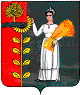 